Na temelju članka 11. stavak 5. Zakona o pravu na pristup informacijama („Narodne novine“ broj 25/13 i 85/15) i članka 45. Statuta Općine Punat („Službene novine Primorsko-goranske županije“ broj 8/18, 10/19 i 3/20) općinski načelnik Općine Punat donosiP L A N
savjetovanja s javnošću u 2021. godiniI.Plan savjetovanja s javnošću u 2021. godini sadrži opće akte odnosno druge strateške ili planske dokumente kojima se utječe na interese građana i pravnih osoba na području općine Punat.II.U 2021. godini savjetovanje s javnošću provest će se u postupku donošenja akata odnosno strateških ili planskih dokumenata navedenih u tablici koja je sastavni dio ovoga Plana.III.Općina Punat savjetovanje s javnošću provodi putem službene web stranice na adresi www.punat.hr objavom nacrta općih akata odnosno drugih dokumenata o kojima se savjetovanje provodi u pravilu u trajanju od 30 dana.Iznimno, savjetovanje može trajati i kraće kada su nastupili izvanredni uvjeti radi kojih nije moguće provesti savjetovanje u zakonskom roku i u tom slučaju objavljuje se obrazloženje opravdanog razloga za kraće trajanje savjetovanja.IV.Ovaj Plan objaviti će se u »Službenim novinama Primorsko-goranske županije«, a stupa na snagu 1. siječnja 2021. godine.OPĆINSKI NAČELNIKMarinko Žic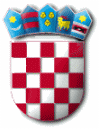 R E P U B L I K A   H R V A T S K APRIMORSKO – GORANSKA ŽUPANIJAOPĆINA PUNATOPĆINSKI NAČELNIKKLASA: 008-02/20-01/13URBROJ: 2142-02-03/5-2-20-1Punat, 23. prosinca 2020. godine